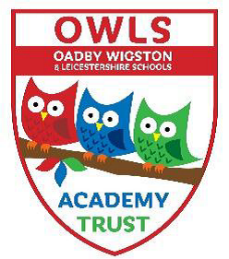 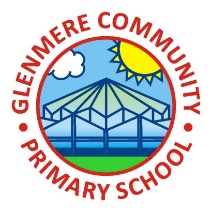 Year 1Year 2Year 3Year 4Year 5Year 6Overviewmaster basic movements including running, jumping, throwing and catching, as well as developing balance, agility and co-ordination, and begin to apply these in a range of activities participate in team games, developing simple tactics for attacking and defending perform dances, using simple movement patterns master basic movements including running, jumping, throwing and catching, as well as developing balance, agility and co-ordination, and begin to apply these in a range of activities participate in team games, developing simple tactics for attacking and defending perform dances, using simple movement patterns use running, jumping, throwing and catching in isolation and in combination play competitive games, modified where appropriate [for example, badminton, basketball, cricket, football, hockey, netball, rounders and tennis], and apply basic principles suitable for attacking and defending develop flexibility, strength, technique, control and balance [for example, through athletics and  gymnastics] perform dances using a range of movement patterns take part in outdoor and adventurous activity challenges both individually and within a team compare their performance with previous ones and demonstrate improvement to achieve their personal bestuse running, jumping, throwing and catching in isolation and in combination play competitive games, modified where appropriate [for example, badminton, basketball, cricket, football, hockey, netball, rounders and tennis], and apply basic principles suitable for attacking and defending develop flexibility, strength, technique, control and balance [for example, through athletics and  gymnastics] perform dances using a range of movement patterns take part in outdoor and adventurous activity challenges both individually and within a team compare their performance with previous ones and demonstrate improvement to achieve their personal bestuse running, jumping, throwing and catching in isolation and in combination play competitive games, modified where appropriate [for example, badminton, basketball, cricket, football, hockey, netball, rounders and tennis], and apply basic principles suitable for attacking and defending develop flexibility, strength, technique, control and balance [for example, through athletics and  gymnastics] perform dances using a range of movement patterns take part in outdoor and adventurous activity challenges both individually and within a team compare their performance with previous ones and demonstrate improvement to achieve their personal bestuse running, jumping, throwing and catching in isolation and in combination play competitive games, modified where appropriate [for example, badminton, basketball, cricket, football, hockey, netball, rounders and tennis], and apply basic principles suitable for attacking and defending develop flexibility, strength, technique, control and balance [for example, through athletics and  gymnastics] perform dances using a range of movement patterns take part in outdoor and adventurous activity challenges both individually and within a team compare their performance with previous ones and demonstrate improvement to achieve their personal bestGamesPractise different skills associated with simple games (e.g. co-ordinating throwing and catching) Work co-operatively in teamsPractise different skills associated with simple games (e.g. co-ordinating throwing and catching) Work co-operatively in teamsPractise skills in isolation and combination          (e.g. throwing and catching with greater accuracy) Work well as a team in competitive games Apply basic principles of attacking and defending Develop an understanding of fair play (respect team-mates and opponentsPractise skills in isolation and combination          (e.g. throwing and catching with greater accuracy) Work well as a team in competitive games Apply basic principles of attacking and defending Develop an understanding of fair play (respect team-mates and opponentsDevelop techniques of a variety of skills to maximise team effectiveness Use the skills e.g. of throwing and catching to gain points in competitive games (fielding) Use tactics when attacking or defending Apply rules of fair play to competitive games  Develop techniques of a variety of skills to maximise team effectiveness Use the skills e.g. of throwing and catching to gain points in competitive games (fielding) Use tactics when attacking or defending Apply rules of fair play to competitive games  AthleticsRunningRun for 1 minute Show differences in running at speed and jogging Use different techniques to meet challenges Describe different ways of runningRun for 1 minute Show differences in running at speed and jogging Use different techniques to meet challenges Describe different ways of runningRun smoothly at different speeds Choose different styles of running of different      distances Pace and sustain their effort over longer distances Watch and describe specific aspects of running (e.g. what arms and legs are doing) Recognise and record how the body works in       different types of challenges over different distances Carry out stretching and warm-up safely Set realistic targets of times to achieve over a short and longer distance (with guidance)  Run smoothly at different speeds Choose different styles of running of different      distances Pace and sustain their effort over longer distances Watch and describe specific aspects of running (e.g. what arms and legs are doing) Recognise and record how the body works in       different types of challenges over different distances Carry out stretching and warm-up safely Set realistic targets of times to achieve over a short and longer distance (with guidance)  Sustain pace over longer distance – 2 minutes Perform relay change-overs Identify the main strengths of a performance of self and others Identify parts of the performance that need to be improved Perform a range of warm-up exercises specific to running for short and longer distances Explain how warming up affects performance Explain why athletics can help stamina and strength Set realistic targets for self, of times to achieve over a short and longer distance  Sustain pace over longer distance – 2 minutes Perform relay change-overs Identify the main strengths of a performance of self and others Identify parts of the performance that need to be improved Perform a range of warm-up exercises specific to running for short and longer distances Explain how warming up affects performance Explain why athletics can help stamina and strength Set realistic targets for self, of times to achieve over a short and longer distance  AthleticsJumpingPerform the 5 basic jumps (2-2. 2-1, 1-2, 1-1 same foot, 1 to 1 landing on other foot) Perform combinations of the above Show control at take-off and landing Describe different ways of jumping Explain what is successful or how to improve  Perform the 5 basic jumps (2-2. 2-1, 1-2, 1-1 same foot, 1 to 1 landing on other foot) Perform combinations of the above Show control at take-off and landing Describe different ways of jumping Explain what is successful or how to improve  Perform combinations of jumps e.g. hop, step, jump showing control and consistency Choose different styles of jumping Watch and describe specific aspects of jumping e.g. what arms and legs are doing Set realistic targets when jumping for distance for  or height (with guidance)  Perform combinations of jumps e.g. hop, step, jump showing control and consistency Choose different styles of jumping Watch and describe specific aspects of jumping e.g. what arms and legs are doing Set realistic targets when jumping for distance for  or height (with guidance)  Demonstrate a range of jumps showing power and control and consistency at both take-off and landing Set realistic targets for self, when jumping for       distance or height  Demonstrate a range of jumps showing power and control and consistency at both take-off and landing Set realistic targets for self, when jumping for       distance or height  AthleticsThrowingThrow into targets Perform a range of throwing actions e.g. rolling,  underarm, overarm Describe different ways of throwing Explain what is successful or how to improveThrow into targets Perform a range of throwing actions e.g. rolling,  underarm, overarm Describe different ways of throwing Explain what is successful or how to improveExplore different styles of throwing, e.g. pulling, pushing and slinging (to prepare for javelin, shot and discus) Throw with greater control Consistently hit a target with a range of implements Watch and describe specific aspects of throwing (e.g. what arms and legs are doing) Set realistic targets when throwing over an          increasing distance and understand that some      implements will travel further than others (guidance)  Explore different styles of throwing, e.g. pulling, pushing and slinging (to prepare for javelin, shot and discus) Throw with greater control Consistently hit a target with a range of implements Watch and describe specific aspects of throwing (e.g. what arms and legs are doing) Set realistic targets when throwing over an          increasing distance and understand that some      implements will travel further than others (guidance)  Throw with greater accuracy, control and efficiency of movement using pulling, pushing and slinging action with foam javelin, shot and discus Organise small groups to SAFELY take turns when throwing and retrieving implements Set realistic targets for self, when throwing over an increasing distance and understand that some    implements will travel further than others  Throw with greater accuracy, control and efficiency of movement using pulling, pushing and slinging action with foam javelin, shot and discus Organise small groups to SAFELY take turns when throwing and retrieving implements Set realistic targets for self, when throwing over an increasing distance and understand that some    implements will travel further than others  DancecomposeCopy some moves Develop control of movement using: Actions (WHAT) – travel, stretch, twist, turn, jump Space (WHERE) – forwards, backwards, sideways, high, low, safely showing an awareness of others Relationships (WHO) –  on own and  with a partner by teaching each other 2 movements to create a dance with 4 actions Dynamics (HOW) – slowly, quickly, with appropriate expression Use own ideas to sequence dance Sequence and remember a short danceCopy some moves Develop control of movement using: Actions (WHAT) – travel, stretch, twist, turn, jump Space (WHERE) – forwards, backwards, sideways, high, low, safely showing an awareness of others Relationships (WHO) –  on own and  with a partner by teaching each other 2 movements to create a dance with 4 actions Dynamics (HOW) – slowly, quickly, with appropriate expression Use own ideas to sequence dance Sequence and remember a short danceCreate dance phrases/dances to communicate an idea Develop movement using; Actions (WHAT); travel, turn, gesture, jump, stillness Space (WHERE); formation, direction and levels Relationships (WHO); whole group/duo/solo, unison/ canon Dynamics (HOW); explore speed, energy          Choreographic devices; motif, motif development  and repetition Structure a dance phrase, connecting different    ideas, showing a clear beginning, middle and end Link phrases to musicCreate dance phrases/dances to communicate an idea Develop movement using; Actions (WHAT); travel, turn, gesture, jump, stillness Space (WHERE); formation, direction and levels Relationships (WHO); whole group/duo/solo, unison/ canon Dynamics (HOW); explore speed, energy          Choreographic devices; motif, motif development  and repetition Structure a dance phrase, connecting different    ideas, showing a clear beginning, middle and end Link phrases to musicCreate longer,challenging dance phrases/dances Select appropriate movement material to express ideas/thoughts/feelings Develop movement using; Actions (WHAT); travel, turn, gesture, jump, stillness Space (WHERE); formation, direction, level, pathways Relationships (WHO); solo/duo/trio, unison/canon/ contrast Dynamics (HOW) explore speed, energy            (e.g. heavy/light, flowing/sudden) Choreographic devices; motif, motif development, repetition, retrograde (performing motifs in reverse) Link phrases to music  Create longer,challenging dance phrases/dances Select appropriate movement material to express ideas/thoughts/feelings Develop movement using; Actions (WHAT); travel, turn, gesture, jump, stillness Space (WHERE); formation, direction, level, pathways Relationships (WHO); solo/duo/trio, unison/canon/ contrast Dynamics (HOW) explore speed, energy            (e.g. heavy/light, flowing/sudden) Choreographic devices; motif, motif development, repetition, retrograde (performing motifs in reverse) Link phrases to music  DanceperformMove spontaneously showing some control and         co-ordination Move with confidence when walking, hopping,   jumping, landing Move with rhythm in the above actions Demonstrate good balance Move in time with music Co-ordinate arm and leg actions (e.g. march and clap) Interact with a partner (e.g. holding hands, swapping places, meeting and parting)Move spontaneously showing some control and         co-ordination Move with confidence when walking, hopping,   jumping, landing Move with rhythm in the above actions Demonstrate good balance Move in time with music Co-ordinate arm and leg actions (e.g. march and clap) Interact with a partner (e.g. holding hands, swapping places, meeting and parting)Perform dance to an audience showing confidence Show co-ordination, control and strength (Technical Skills) Show focus, projection and musicality (Expressive Skills) Demonstrate different dance actions – travel, turn, gesture, jump and stillness Demonstrate dynamic qualities – speed, energy and continuity Demonstrate use of space – levels, directions,  pathways and body shape Demonstrate different relationships – mirroring, unison, canon, complementary & contrastingPerform dance to an audience showing confidence Show co-ordination, control and strength (Technical Skills) Show focus, projection and musicality (Expressive Skills) Demonstrate different dance actions – travel, turn, gesture, jump and stillness Demonstrate dynamic qualities – speed, energy and continuity Demonstrate use of space – levels, directions,  pathways and body shape Demonstrate different relationships – mirroring, unison, canon, complementary & contrastingPerform  dance to an audience showing confidence and clarity of actions Show co-ordination, control, alignment, flow of     energy and strength (Technical Skills) Show focus, projection, sense of style and           musicality (Expressive Skills) Demonstrate a wide range of dance actions – travel, turn, gesture, jump and stillness Demonstrate dynamic qualities – speed, energy, continuity, rhythm Demonstrate use of space – levels, directions,     pathways, size and body shape Demonstrate different relationships – mirroring, unison, canon, complementary and contrasting, body part to body part and physical contactPerform  dance to an audience showing confidence and clarity of actions Show co-ordination, control, alignment, flow of     energy and strength (Technical Skills) Show focus, projection, sense of style and           musicality (Expressive Skills) Demonstrate a wide range of dance actions – travel, turn, gesture, jump and stillness Demonstrate dynamic qualities – speed, energy, continuity, rhythm Demonstrate use of space – levels, directions,     pathways, size and body shape Demonstrate different relationships – mirroring, unison, canon, complementary and contrasting, body part to body part and physical contactDanceappreciateRespond to own work and that of others when    exploring ideas, feelings and preferences Recognise the changes in the body when dancing and how this can contribute to keeping healthyRespond to own work and that of others when    exploring ideas, feelings and preferences Recognise the changes in the body when dancing and how this can contribute to keeping healthyShow an awareness of different dance styles and traditions Understand and use simple dance vocabulary Understand why safety is important in the studio Compare and comment on their own and other’s work -strengths and areas for improvementShow an awareness of different dance styles and traditions Understand and use simple dance vocabulary Understand why safety is important in the studio Compare and comment on their own and other’s work -strengths and areas for improvementShow an awareness of different dance styles,   traditions and aspects of their historical/social  context Understand and use dance vocabulary Understand why safety is important in the studio Compare and evaluate their own and others’ workShow an awareness of different dance styles,   traditions and aspects of their historical/social  context Understand and use dance vocabulary Understand why safety is important in the studio Compare and evaluate their own and others’ workOutdoor & Adventurous activitiesOrientationIdentify positions on simple maps and diagrams of familiar environments e.g. in relation to position of desk in plan of classroom Use simple maps and diagrams to follow a trail  Begin to work co-operatively with others Identify positions on simple maps and diagrams of familiar environments e.g. in relation to position of desk in plan of classroom Use simple maps and diagrams to follow a trail  Begin to work co-operatively with others Orientate simple maps and plans Mark control points in correct position on map or plan Find way back to a base pointOrientate simple maps and plans Mark control points in correct position on map or plan Find way back to a base pointDraw maps and plans and set trails for others to  follow Use the eight points of the compass to orientate Plan an orienteering challenge  Draw maps and plans and set trails for others to  follow Use the eight points of the compass to orientate Plan an orienteering challenge  Outdoor & Adventurous activitiesCommunicationPlan and share ideasPlan and share ideasCo-operate and share roles within a group Listen to each other’s ideas when planning a task and adapt Take responsibility for a role within the group Recognise that some outdoor adventurous activities can be dangerous Co-operate and share roles within a group Listen to each other’s ideas when planning a task and adapt Take responsibility for a role within the group Recognise that some outdoor adventurous activities can be dangerous Plan and share roles within the group based on each other’s strengths Understand individuals’ roles and responsibilities Adapt roles or ideas if they are not working Recognise and talk about the dangers of tasks Recognise how to keep themselves and others safePlan and share roles within the group based on each other’s strengths Understand individuals’ roles and responsibilities Adapt roles or ideas if they are not working Recognise and talk about the dangers of tasks Recognise how to keep themselves and others safeOutdoor & Adventurous activitiesProblem solvingDiscuss how to follow trails and solve problems Select appropriate equipment for the task  Discuss how to follow trails and solve problems Select appropriate equipment for the task  Follow rules to keep self and others safeSelect appropriate equipment/route/people to solve a problem successfully Choose effective strategies and change ideas if not working  Follow rules to keep self and others safeSelect appropriate equipment/route/people to solve a problem successfully Choose effective strategies and change ideas if not working  Plan strategies to solve problems/plan routes/follow trails/build shelters etc. Implement and refine strategiesPlan strategies to solve problems/plan routes/follow trails/build shelters etc. Implement and refine strategiesGymnasticssequencePerform gymnastic sequence  with a balance, a  travelling action, a jump and a roll Teach sequence to a partner and perform together  Stand and sit  “like a gymnast” Perform gymnastic sequence  with a balance, a  travelling action, a jump and a roll Teach sequence to a partner and perform together  Stand and sit  “like a gymnast” Perform a gymnastic  sequence with clear changes of speed, 3 different balances with 3 different ways of travelling Work with a partner to create a sequence.  From starting shape move together by e.g. travelling on hands and feet, rolling, jumping. Then move apart    to finishPerform a gymnastic  sequence with clear changes of speed, 3 different balances with 3 different ways of travelling Work with a partner to create a sequence.  From starting shape move together by e.g. travelling on hands and feet, rolling, jumping. Then move apart    to finishCreate a sequence of up to 8 elements: (e.g. a combination of asymmetrical shapes and balances and symmetrical rolling and jumping actions; changes of direction and level and show mirroring; and matching shapes and balances Create a longer more complex sequence of up to 10 elements e.g. a combination of counter balance/ counter tension, twisting/turning, travelling on hands and feet, as well as jumping and rolling  Create a sequence of up to 8 elements: (e.g. a combination of asymmetrical shapes and balances and symmetrical rolling and jumping actions; changes of direction and level and show mirroring; and matching shapes and balances Create a longer more complex sequence of up to 10 elements e.g. a combination of counter balance/ counter tension, twisting/turning, travelling on hands and feet, as well as jumping and rolling  GymnasticsBalanceExplore the 5 basic shapes: straight/tucked/star/ straddle/pike Balance in these shapes on large body parts: back, front, side, bottom Explore balance on front and back so that extended arms and legs are held off the floor (arch and dish shapes respectively) Develop balance by showing good tension in the core and tension and extension in the arms and legs, hands and feet Develop balance on front and back so that extended arms and legs are held off the floor (arch and dish shapes respectively) Challenge balance and use of core strength by    exploring and developing use of upper body strength taking weight on hands and feet – front support (press up position) and back support (opposite)  NB: ensure hands are always flat on floor and fingers point the same way as toesExplore the 5 basic shapes: straight/tucked/star/ straddle/pike Balance in these shapes on large body parts: back, front, side, bottom Explore balance on front and back so that extended arms and legs are held off the floor (arch and dish shapes respectively) Develop balance by showing good tension in the core and tension and extension in the arms and legs, hands and feet Develop balance on front and back so that extended arms and legs are held off the floor (arch and dish shapes respectively) Challenge balance and use of core strength by    exploring and developing use of upper body strength taking weight on hands and feet – front support (press up position) and back support (opposite)  NB: ensure hands are always flat on floor and fingers point the same way as toesExplore and develop use of upper body strength taking weight on hands and feet – front support (press up position) and back support (opposite)   NB: ensure hands are always flat on floor and     fingers point the same way as toes Explore balancing on combinations of 1/2/3/4 “points” e.g. 2 hands and 1 foot, head and 2 hands in a tucked head stand Balance on floor and apparatus exploring which body parts are the safest to use Explore balancing with a partner: facing, beside, behind and on different levels Move in and out of balance fluentlyExplore and develop use of upper body strength taking weight on hands and feet – front support (press up position) and back support (opposite)   NB: ensure hands are always flat on floor and     fingers point the same way as toes Explore balancing on combinations of 1/2/3/4 “points” e.g. 2 hands and 1 foot, head and 2 hands in a tucked head stand Balance on floor and apparatus exploring which body parts are the safest to use Explore balancing with a partner: facing, beside, behind and on different levels Move in and out of balance fluentlyPerform balances with control, showing good body tension Mirror and match partner’s balance i.e. making same shape on a different level or in a different place Explore symmetrical and asymmetrical balances on own and with a partner Explore and develop control in taking some/all of a partner’s weight using counter balance (pushing against) and counter tension (pulling away from) Perform a range of acrobatic balances with a     partner on the floor and on different levels on      apparatus Perform group balances at the beginning, middle or end of a sequence. Consider how to move in and out of these balances with fluency and controlPerform balances with control, showing good body tension Mirror and match partner’s balance i.e. making same shape on a different level or in a different place Explore symmetrical and asymmetrical balances on own and with a partner Explore and develop control in taking some/all of a partner’s weight using counter balance (pushing against) and counter tension (pulling away from) Perform a range of acrobatic balances with a     partner on the floor and on different levels on      apparatus Perform group balances at the beginning, middle or end of a sequence. Consider how to move in and out of these balances with fluency and controlGymnasticsTravelBegin to travel on hands and feet (hands flat on floor and fully extend arms) Monkey walk (bent legs and extended arms) Caterpillar walk  (hips raised so legs as well as arms can be fully extended. Keep hands still while walking feet towards hands, keep feet still while walking hands away from feet until in front support position)Begin to travel on hands and feet (hands flat on floor and fully extend arms) Monkey walk (bent legs and extended arms) Caterpillar walk  (hips raised so legs as well as arms can be fully extended. Keep hands still while walking feet towards hands, keep feet still while walking hands away from feet until in front support position)Use a variety of rolling actions to travel on the floor and along apparatus Travel with a partner; move away from and together on the floor and on apparatus Travel at different speeds e.g. move slowly into a balance, travel quickly before jumping Travel in different pathways on the floor and using apparatus, explore different entry and exit points other than travelling in a straight line on apparatusUse a variety of rolling actions to travel on the floor and along apparatus Travel with a partner; move away from and together on the floor and on apparatus Travel at different speeds e.g. move slowly into a balance, travel quickly before jumping Travel in different pathways on the floor and using apparatus, explore different entry and exit points other than travelling in a straight line on apparatusBegin to take more weight on hands when           progressing bunny hop into hand standTravel sideways in a bunny hop and develop into cartwheeling action keeping knees tucked in and by placing one hand then the other on the floor Increase the variety of pathways, levels and speeds at which you travel Travel in time with a partner, move away from and back to a partner  Begin to take more weight on hands when           progressing bunny hop into hand standTravel sideways in a bunny hop and develop into cartwheeling action keeping knees tucked in and by placing one hand then the other on the floor Increase the variety of pathways, levels and speeds at which you travel Travel in time with a partner, move away from and back to a partner  GymnasticsjumpBunny hop (transfer weight to hands)  Explore shape in the air when jumping and landing with control (e.g. star shape)  Bunny hop (transfer weight to hands)  Explore shape in the air when jumping and landing with control (e.g. star shape)  Explore leaping forward in stag jump, taking off from one foot and landing on the other (on floor and along bench controlling take-off and landing) Add a quarter or half turn into a jump before landing Make a twisted shape in the air and control landing by keeping body upright throughout the twisting  action  Explore leaping forward in stag jump, taking off from one foot and landing on the other (on floor and along bench controlling take-off and landing) Add a quarter or half turn into a jump before landing Make a twisted shape in the air and control landing by keeping body upright throughout the twisting  action  Make symmetrical and asymmetrical shapes in the air Jump along, over and off apparatus of varying height with control in the air and on landingMake symmetrical and asymmetrical shapes in the air Jump along, over and off apparatus of varying height with control in the air and on landingGymnasticsRollContinue to develop control in different rolls Pencil roll – from back to front keeping body and limbs straightEgg roll – lie on side in tucked shape, holding knees tucked into chest roll onto back and onto other side. Repeat to build up core strength Dish roll – with extended arms and legs off the floor, roll from dish to arch shape slowly and with control Begin forward roll (crouch in tucked shape, feet on floor, hands flat on floor in front. Keep hands and feet still, raise hips in the air to inverted ‘V’ position  Continue to develop control in different rolls Pencil roll – from back to front keeping body and limbs straightEgg roll – lie on side in tucked shape, holding knees tucked into chest roll onto back and onto other side. Repeat to build up core strength Dish roll – with extended arms and legs off the floor, roll from dish to arch shape slowly and with control Begin forward roll (crouch in tucked shape, feet on floor, hands flat on floor in front. Keep hands and feet still, raise hips in the air to inverted ‘V’ position  Continue to develop control in rolling actions on the floor, off and along apparatus or in time with a     partner. Combine the phases of earlier rolling actions to    perform the full forward roll Begin the backward roll  Continue to develop control in rolling actions on the floor, off and along apparatus or in time with a     partner. Combine the phases of earlier rolling actions to    perform the full forward roll Begin the backward roll  Explore different starting and finishing positions when rolling e.g. forward roll from a straddle position on feet and end in a straddle position on floor or feet/begin a backward roll from standing in a straight position, ending in a straddle position on feet Explore symmetry and asymmetry throughout the rolling actionsExplore different starting and finishing positions when rolling e.g. forward roll from a straddle position on feet and end in a straddle position on floor or feet/begin a backward roll from standing in a straight position, ending in a straddle position on feet Explore symmetry and asymmetry throughout the rolling actionsSwimming & Water SafetySwimming & Water SafetySwim competently, confidently and proficiently over a distance of at least 25 metres Use a range of strokes effectively (e.g. front crawl, backstroke and breaststroke)   Perform safe self-rescue in different water-based situations Swim competently, confidently and proficiently over a distance of at least 25 metres Use a range of strokes effectively (e.g. front crawl, backstroke and breaststroke)   Perform safe self-rescue in different water-based situations 